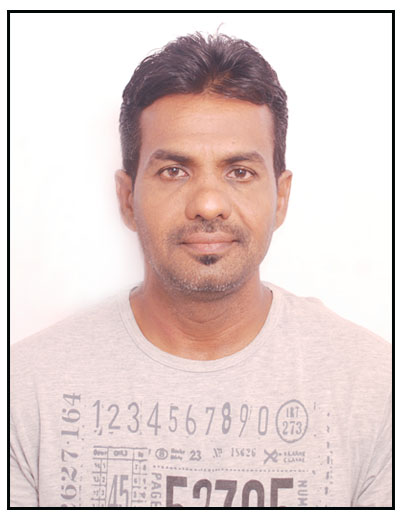 VamanVaman.373512@2freemail.com   					Apply for job posting:  Maintenance supervisor          Career Objective:To pursue a challenging career in Air-conditioning and ducting field in the reputed organization Work Experience:                   13 years work experience in Gulf & UAE.Worked as AC technician in Coronet canning company Karnataka –India from 1986 to 1990Worked as AC technician  in Electronic Ltd Mumbai –India from 1990 to 1992Worked as AC technician in Abdul Rahman Al shaya Riyadh–KSA from1992 to1995Worked as HVAC tech GAMA Damam  KSA from 1995 to 1999Worked as HVAC tech ENPCO Abudhabi –UAE from 2001 to2004worked  as supervisor in HI TECH ELECTRO MECHANCIAL EST UAQ UAE from 2005 to 2008worked as Electrical contractors,in india Karnataka udupi. From 2010 to 2017Building and house wiring and plumbing works ,.Duties and responsibilities :supervision of installation Dx units chillers AHU FCU,and Ducting ErectionInstallation & Maintenance to all type of Air-conditioning and refrigeration system.Installation & maintenance to all type of electrical components.and plumbing works.                                                                                                       Other Qualifications:           Auto Cad (Basic)Basic computer(DCA and DTP)Valid UAE Driving LicenceEducational Qualification:S .S .L .C  -1986  H .S .C  -    1989                                                                                          Diploma in Air-conditioning and Refrigeration	Personal   Details:                     Place of Birth              :            Malpe, Karnataka, India.                     Date of Birth               :            14-02-1968                     Nationality                  :            Indian                     Languages                 :            English, Hindi, Kananda, Malayalam and TuluPassport Details:                 Place of issue               :          Bangalore India	      Date of issue                :          20-11-2014Visa status: Visiting visaI  hereby  declare  that the  particulars  furnished above  are true to  the best of my knowledge and belief.	                                                .